MINISTER FOR HUMAN SETTLEMENTS: N C MFEKETO, MP DIRECTOR-GENERAL: M S TSHANGANANATIONAL ASSEMBLYQUESTION FOR WRITTEN REPLY QUESTION NUMBER: PQ 2006 (NW2165E) DATE OF PUBLICATION: 8 JUNE 2018REPLY RECOMMENDED BY: M MACLEANACTING CHIEF OPERATIONS OFFICERNATIONAL ASSEMBLY QUESTION FOR WRITTEN REPLYQUESTION NUMBER: PQ 2006 (NW2165E) DATE OF PUBLICATION: 8 JUNE 2018Mr M S Malatsi (DA) to ask the Minister of Human Settlements:With reference to each domestic trip that was undertaken by board members and senior management of the (a) National Home Builders Registration Council and (b) Rural Housing Loan Fund in each year between 1 January 2014 and 31 December 2017, what are the relevant details in each case of the (i)(aa) name of each hotel and (bb) cost of accommodation of each hotel stay, (ii) cost of shuttle service used and(iii) total amount of traveling allowance for each member of the travelling delegation?REPLY:Entities(a) National Home Builders Registration CouncilThe NHBRC indicated that it does not have information for the period 1 January 2017 to November 2015 mainly due to Rennies Travel Management which was used in the past not being able to provide the entity with the required information. Information between December 2015 and 31 December 2017 has been provided and is as follows: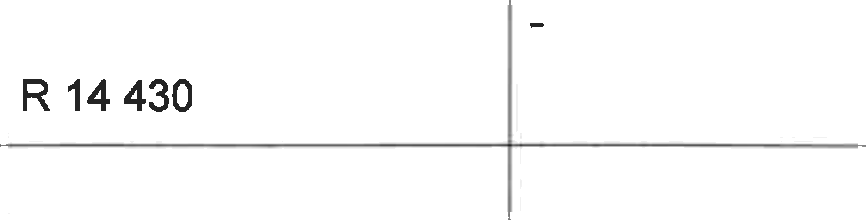 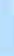 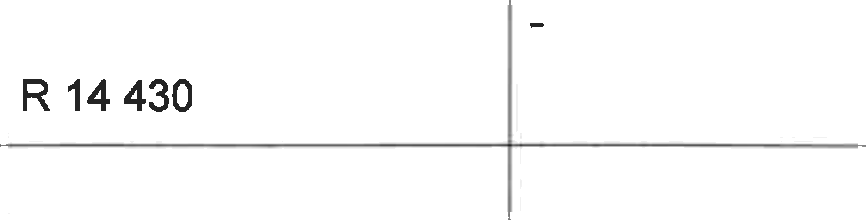 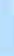 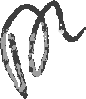 Sandton(Ra3)	R 1 766 RadissonSandton(Ra3)	R 4 556RadissonSandton(Ra3)	R 7 000 RadissonSandton(Ra3)	R 1 766RadissonSandton(Ra3)	R 2 406 RadissonSandton(Ra3)	R 3 430R 5502015	SENIOR MANAGEMENTGarden	Court Kimberley		R 1 206 (Par020)(H14)Southern	Sun	-	"	-Emnotweni	Sun	R 1 203 (Par020)(Emn)Southern Sun TheRidge	R 1 153(Par020)(Rid) Leriba Lodge(Lbl)R 650Garden	CourtR 2 633R 1 100Nelson	Mandela	R 2 320 Boulevard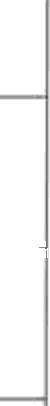 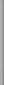 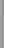 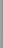 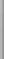 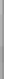 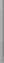 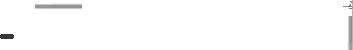 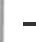 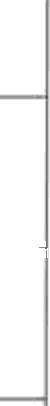 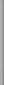 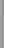 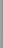 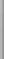 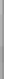 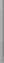 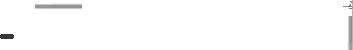 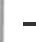 (Par020)(H58)Radisson Blu Port Elizabeth(Rdb)		R 1 260 Southern	SunKatherine	Street	R 1 467 Sandton(Par020)(H47)SunsquareMontecasino	R 4 255 (Par020)(Ssm)Suncoast	HotelAnd	Towers	R 1 867R 2 000R 5 6903(Par020)(Suo) Garden	Court Polokwane (Par020)(H38)Holiday			Inn Express Sandton- Woodmead(Hsw) Garden		Court Nelson	Mandela Boulevard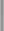 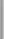 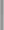 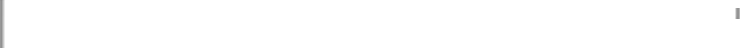 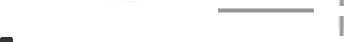 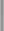 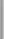 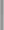 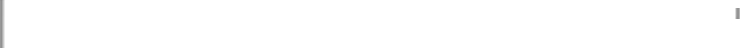 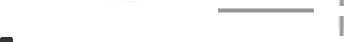 (Par020)(H58)Protea	Hotel Marine(P36)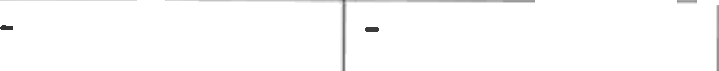 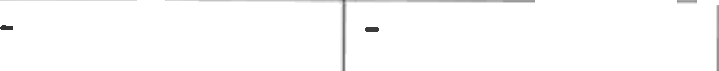 R 1 160R 2 120R 2 320R 2 6892016	BOARD MEMBERSGarden	CourtMorningside (Par020)(H22)Garden	CourtSandton	City (Par020)(H46)R 1 200R 1 380Park Sandton(Pis) Park Sandton(Pis)InnInnR 1 299R 1 400Protea Hotel Fire & Ice	Melrose Arch!(Pfi)Protea Hotel Fire & Ice	Melrose Arch!(Pfi)Protea Hotel Fire & Ice	Melrose Arch!(Pfi)” Protea Hotel Fire & Ice	Melrose Arch!(Pfi) Sunsquare MontecasinoR 1 200R 1 350R 1 550R 1 550R 1 429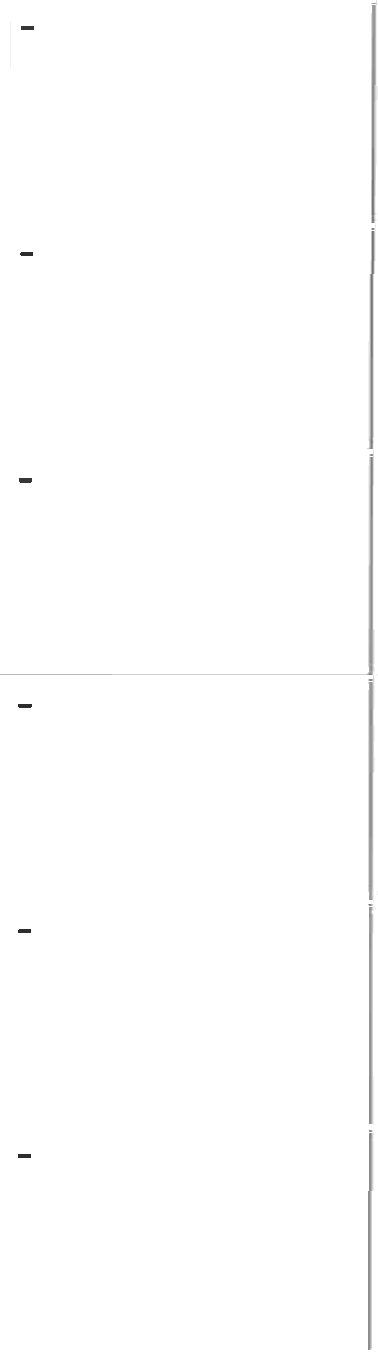 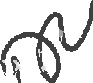 (Par020)(Emn) Southern	Sun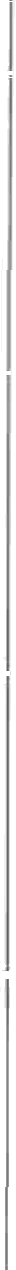 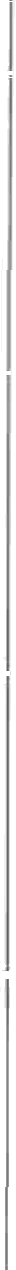 Katherine	Street	R 1 280Sandton (Par020)(H47)Southern		Sun Katherine	Street	R 1 207 Sandton(Par020)(H47)Southern		Sun Katherine	Street	R 1 426 Sandton(Par020)(H47)Southern	Sun	-Katherine	Street	R 1 071 Sandton(Par020)(H47)Southern	Sun	-Katherine	Street	R 2 683 Sandton(Par020)(H47)Southern	Sun	-Montecasino (Par020)(Ssc) Sunsquare Montecasino (Par020)(Ssm) Sunsquare Montecasino (Par020)(Ssm) Sunsquare Montecasino (Par020)(Ssm) Sunsquare Montecasino (Par020)(Ssm) Sunsquare MontecasinoR 1 998R 3 979R 1 505R 3 011R 1 462R 1 198	R 6 300t4(Par020)(H47)2016	SENIOR MANAGEMENTCity	LodgeMorningside(C23) City	Lodge Morningside(C23) City	Lodge Morningside(C23) Garden		Court Morningside (Par020)(H22)Garden	Court Morningside (Par020)(H22)Garden	Court Morningside (Par020)(H22)Hilton Durban(Hid) Holiday	Inn Sandton(Hi7)R 2 200R 2 200, R 1 100R 1 200R 2 400R 1 200R 1 400R 2 821Holiday Sandton(Hi7) Holiday Sandton(Hi7)Inn	-R 1 411Inn	-R 1 411Protea Hotel King George(P05) Protea Hotel King George(P05)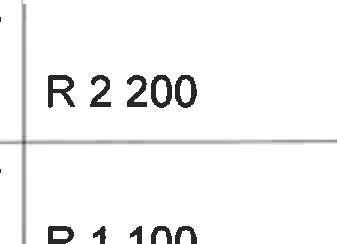 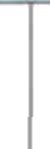 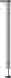 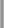 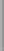 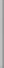 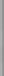 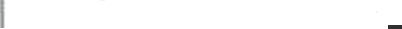 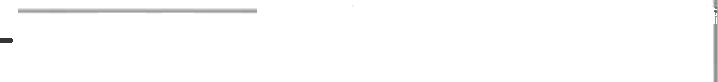 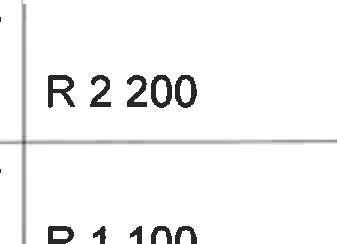 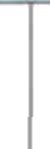 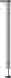 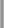 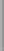 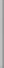 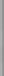 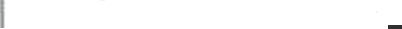 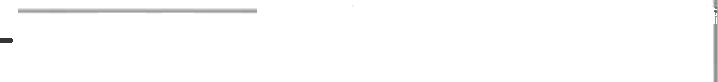 Town	Lodge George(Tlg) Garden		CourtMarine	Parade(Par020)(H10)Garden	Court Kimberley (Par020)(H14)Garden	CourtR 1 400R 1 309R 1 230R 1 574R 1 400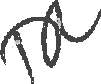 ,29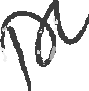 ,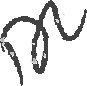 ,,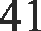 ,Morningside(C23)	R 1 100 City LodgeMorningside(C23)	R 3 300City Lodge	" Morningside(C23)	R 1 165 Southern SunElangeni Maharani	R 1 311 (Par020)(H27)Villas And Hotels	"For Africa(Vh1)	R 1 490 ” Radisson Blu PortElizabeth(Rdb)	R 1 202Southern SunR 2 050Bloemfontein (Par020)(H06)Southern Sun Cape Sun (Par020)(Hct) Southern SunR 1 550R 2 266Emnotweni Sun	R 1 311 (Par020)(Emn)Lady HamiltonHotel(Lad)Protea HotelR 2 140NeIspruit(P48)	R 1 309 Metcourt AtEmperors Palace(Ehp) Premier Hotel TheR 1 450Winkler - 35(Ptw)	R 1 250 Southern SunR 1 100Cape Sun (Par020)(Hct) Lady Hamilton Hotel(Lad) Protea HotelR 2 266R 2 140Durbanville(Pv1)	R 1 457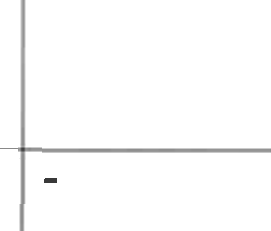 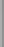 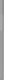 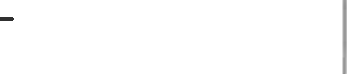 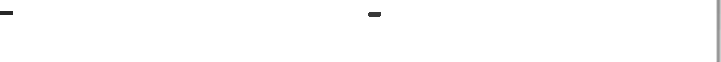 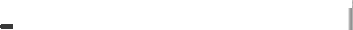 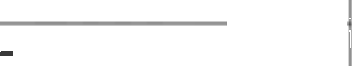 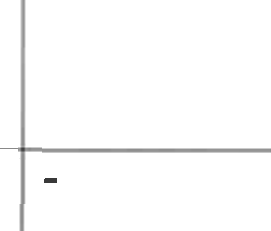 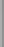 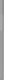 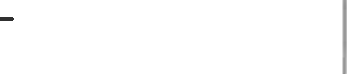 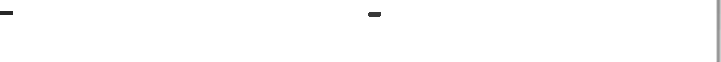 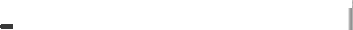 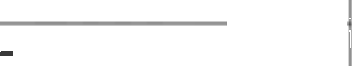 2017	BOARD MEMBERS,,..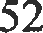 .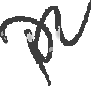 Montecasino (Par020)(Pic) Southern	Sun Newlands (Par020)(H01)R 3 960R 1 550R 1 1002017	SENIOR MANAGEMENTGarden	CourtMorningside (Par020)(H22)Garden	Court Morningside (Par020)(H22)Garden	Court Morningside (Par020)(H22)Garden	Court )MPa 2gs( 22) Garden	Court Morningside'	(Par020)(H22)Garden	Court Morningside (Par020)(H22)"	Garden	Court Morningside (Par020)(H22)Garden	CouR 1 400R 2 400R 1 388R 2 400R 4 800R 1 400R 2 400R 1 100Morningside	R 1 200 (Par020)(H22)Garden	CourtMorningside (Par020)(H22)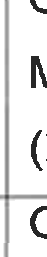 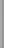 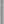 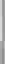 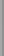 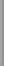 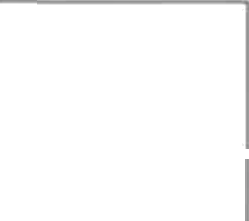 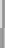 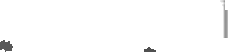 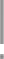 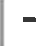 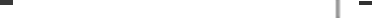 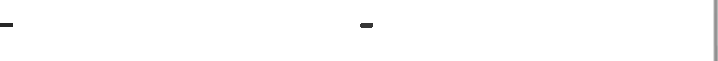 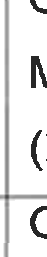 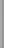 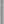 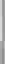 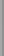 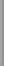 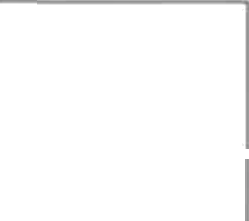 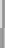 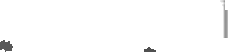 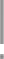 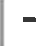 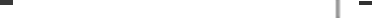 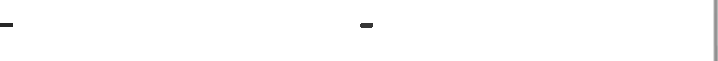 Garden	Court Morningside (Par020)(H22)Garden	Court MorningsideR 1 200R 1 200R 1 200,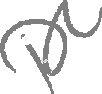 ,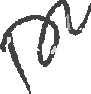 ,..,,..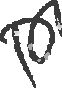 ,	,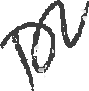 ,.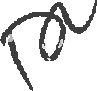 ..,,,	,,,.	,,	(b) Rural Housing Loan FundNATIONAL ASSEMBLY QUESTION FOR WRITTEN REPLYQUESTION NUMBER: PQ 2006 (NW2165E) DATE OF PUBLICATION: 8 JUNE 2018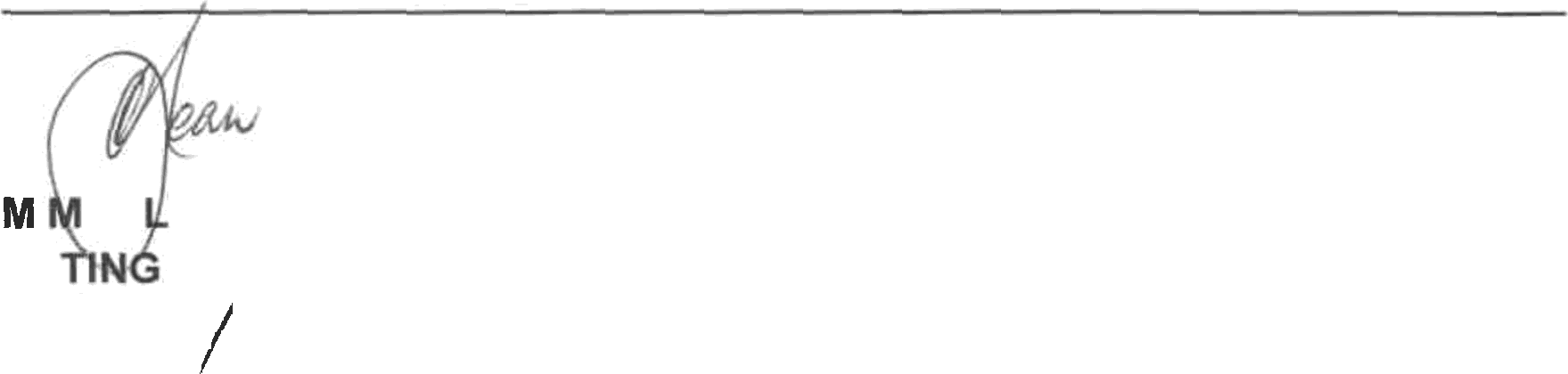 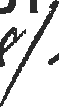 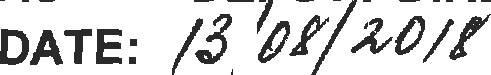 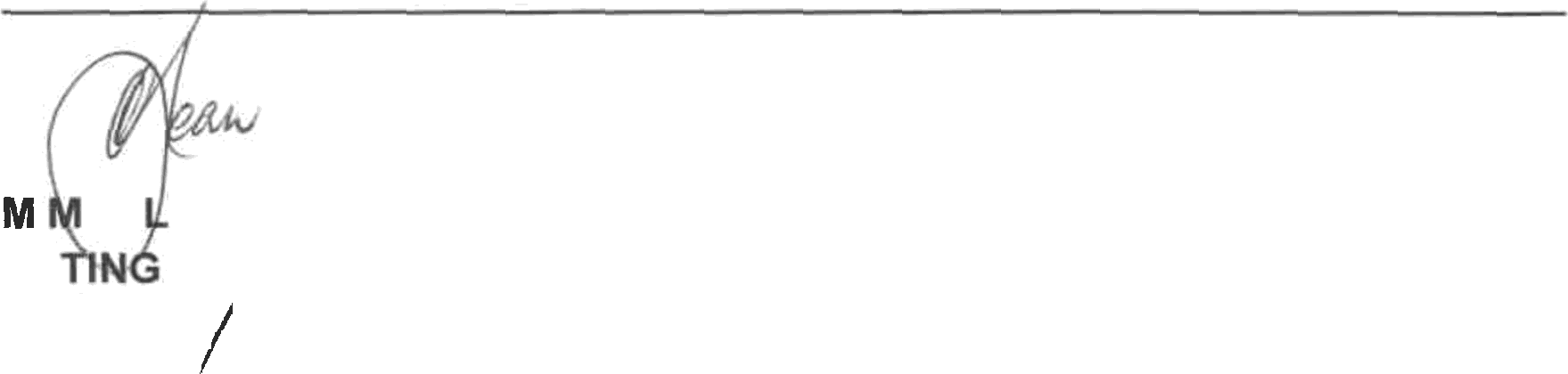 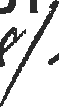 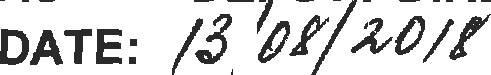 N CHAINEE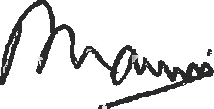 DEPUTY DIRECTOR-GENERAL: STRATEGY AND PLANNINGDATE: ”	g .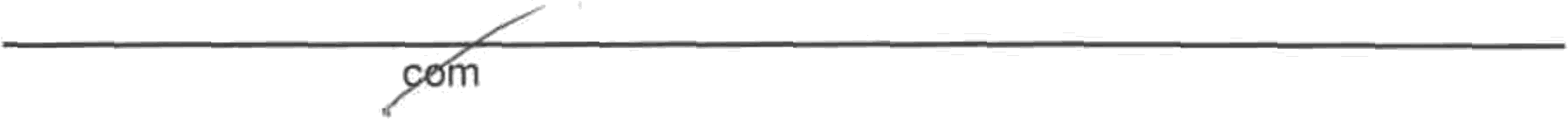 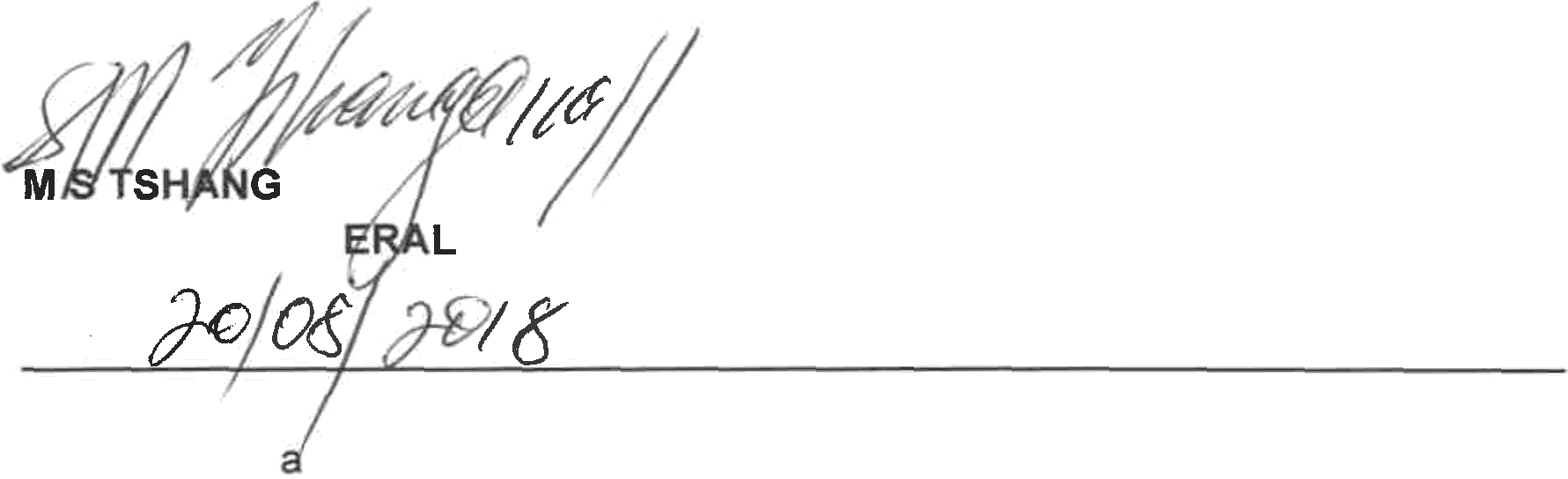 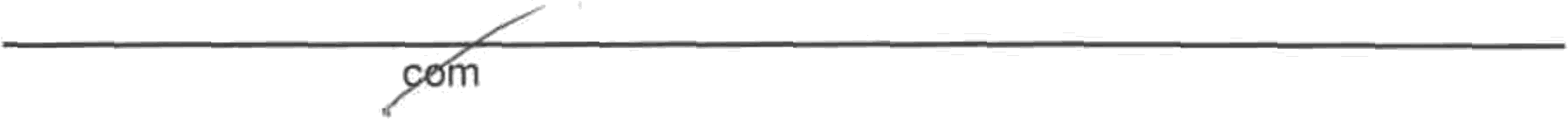 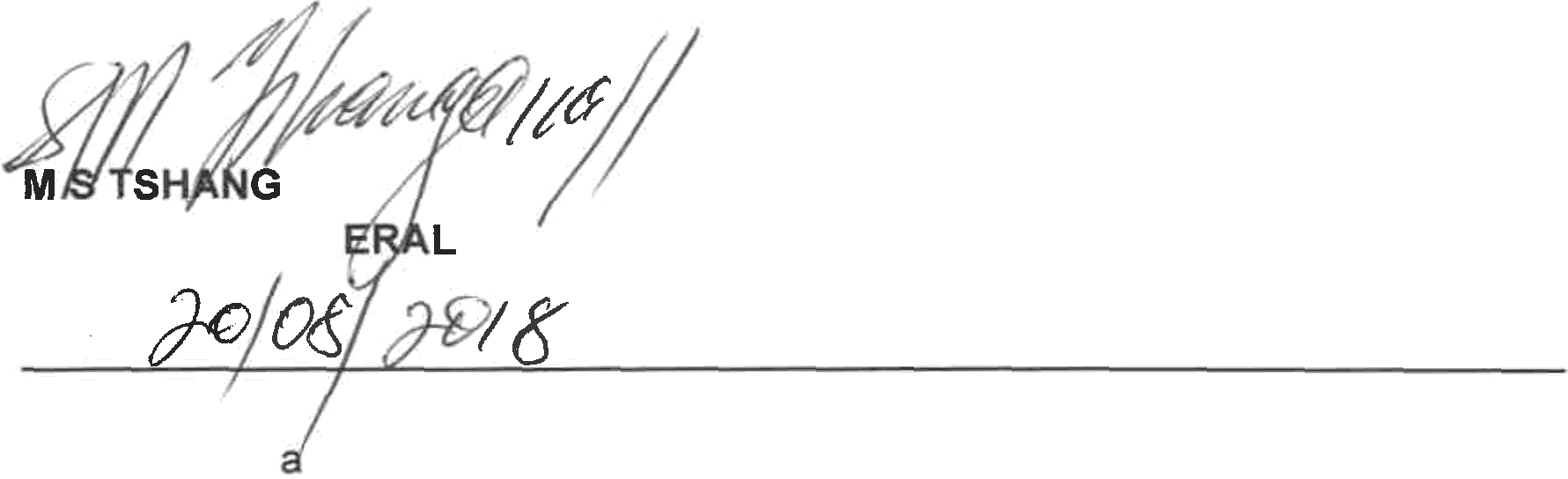 N C MF	TO, MP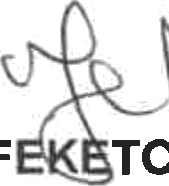 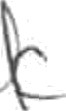 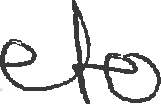 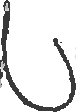 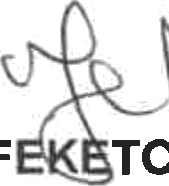 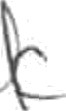 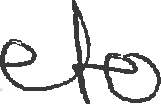 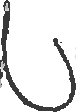 MINISTER FOR HUMAN SETTLEME,NTS DATE:(Par020)(Ssm)SunsquareMontecasino (Par020)(Ssm)R 1 782SunsquareMontecasino (Par020)(Ssm)R 3 595The	MaslowHotel(M01)R 1 505The	MaslowHotel(M01)R 1 505African	Pride	15On	Orange Hotel(15o)R 1 957R 1 300Beverly Hills Hotel(Par020)(Bev)R 4 089Beverly Hills Hotel(Par020)(Bev)R 26 868R 1 100Fusion	BoutiqueHotel(Fbh)R 1 950R 1 300Garden	CourtKimberley (Par020)(H14)R 2 219R 1 300Garden	CourtKing's	Beach (Par020)(H15)R 4 200Garden	CourtNelson	Mandela Boulevard (Par020)(H58)R 1 400Hilton Durban(Hid)R 2 944R 1 300Indaba	HotelFourways(lmh)R 1 200Justine's B&b(Ju1)R 2 800R 1 300Pepper	ClubLuxury	Hotel	&R 4 650Spa(Pch)Premier Hotel EastLondon	lcc	- 5029(Pr2)R 2 580--Protea	HotelBloemfontein(Prb)R 2 500Protea Hotel Fire &Ice!	CapeTown(Fir)R 2 620R 1 400RadissonSandton(Ra3)R 3 210RustenburgBoutique Hotel(Rbt)R 1 960Southern	SunBloemfontein (Par020)(H06)R 1 550Southern	SunCape	Sun(Par020)(Hct)R 3 100Southern	SunCape	Sun(Par020)(Hct)R 1 967R 650Southern	SunElangeni Maharani (Par020)(H27)R 3 100Southern	SunPietermaritzburg (Par020)(Ghc)R 2 700R 1 300Taj	CapeTown(Tj1)R 1 816African	Pride	15On	Orange Hotel(15o)R 4 439R 1 200Aha	Urban	ParkHotel	AndSpa(Up1)R 3 636R 500Beverly Hills Hotel(Par020)(Bev)R 16 035Beverly Hills Hotel(Par020)(Bev)R 8 178Beverly Hills Hotel(Par020)(Bev)R 21 869Boardwalk	Hotel,Convention Centre & Spa(Bw8)R 4 185Boardwalk	Hotel,Convention Centre& Spa(Bw8)R 3 311Boardwalk	Hotel,Convention Centre & Spa(Bw8)R 2 077Boardwalk	Hotel,Convention Centre & Spa(Bw8)R 2 715Boardwalk	Hotel,Convention Centre & Spa(Bw8)R 2 715Boardwalk	Hotel,Convention Centre & Spa(Bw8)R 19 005R 500Boardwalk	Hotel,Convention Centre & Spa(Bw8)R 3 147Courtyard	PortElizabeth(C24)R 1 727Fusion	BoutiqueHotel(Fbh)R 1 950Garden	CourtKimberley (Par020)(H14)R 7 320Hilton Durban(Hid)R 6 600Hilton Durban(Hid)R 3 900--Protea	Hotel--Bloemfontein(Prb)Bloemfontein(Prb)R 2620Protea	HotelBloemfontein(Prb)Protea	HotelBloemfontein(Prb)R 1 400R 1 400Protea Hotel Fire &Ice!	CapeTown(Fir)Protea Hotel Fire &Ice!	CapeTown(Fir)R 1869Protea Hotel Fire &Ice!	CapeTown(Fir)Protea Hotel Fire &Ice!	CapeTown(Fir)R 1550Protea	HotelNelspruit(P48)Protea	HotelNelspruit(P48)R 3 359R 3 359Radisson Blu PortElizabeth(Rdb)Radisson Blu PortElizabeth(Rdb)R 2 422R 2 422Radisson Blu PortElizabeth(Rdb)Radisson Blu PortElizabeth(Rdb)R 5 552R 5 552Radisson Blu PortElizabeth(Rdb)Radisson Blu PortElizabeth(Rdb)R 1 470R 1 470Southern	SunElangeni Maharani (Par020)(H27)Southern	SunElangeni Maharani (Par020)(H27)R 1311Southern	SunElangeni Maharani (Par020)(H27)Southern	SunElangeni Maharani (Par020)(H27)R 2 250R 2 250Southern	SunElangeni Maharani (Par020)(H27)Southern	SunElangeni Maharani (Par020)(H27)R 1 550R 1 550Suncoast	HotelAnd	Towers (Par020)(Suo)Suncoast	HotelAnd	Towers (Par020)(Suo)R 1 678R 1 678Sunsquare	CapeTown (Par020)(H54)Sunsquare	CapeTown (Par020)(H54)R 2 502R 2 502R 1 400TajTown(Tj1)CapeR 1 311R 1 311TajTown(Tj1)CapeR 1 816R 1 816TajTown(Tj1)CapeR 3 632R 3 632-Taj	CapeTown(Tj1)R 1 816Taj	CapeTown(Tj1)R 1 816-Taj	CapeTown(Tj1)R 1 311-20 West ExecuitiveApartments	& Hotel(20w)R 3 000Hemingsway Hotel(Par020)(Hem)R 3 687R 1 100Hilton Durban(Hid)R 1 660Park	InnSandton(Pis)R 2 100R 550Protea	HotelBalalaika Sandton(Bal)R 1 350R 550Protea Hotel Fire &Ice	Melrose Arch!(Pfi)R 2 400Protea Hotel Fire &Ice	Melrose Arch!(Pfi)R 1 400Protea Hotel Fire &Ice	Melrose Arch!(Pfi)R 1 550R 1 100Protea   Hotel FireAnd	IceMenlyn(P92)R 1 400Protea   Hotel FireAnd	IceMenlyn(P92)R 1 350Protea	HotelMelrose Arch(P41)R 2 100R 450Radisson	BtuGautrain Hotel(Rg2)R 1 413R 1 000Radisson	Blu GautrainHotel(Rg2)R 7 062R 1 000Radisson	BluGautrain Hotel(Rg2)R 4 083R 500Radisson Blu PortElizabeth(Rdb)R 11 911RadissonSandton(Ra3)R 1 564RadissonSandton(Ra3)R 1 564R 1 000RadissonSandton(Ra3)R 1 564R 600RadissonSandton(Ra3)R 2 910R 500RadissonSandton(Ra3)R 3 129R 550Southern	SunMontecasino (Par020)(Ssc)R 2 687Southern	SunMontecasino (Par020)(Ssc)R 4 324R 550Southern	SunMontecasino (Par020)(Ssc)R 2 018SunsquareMontecasino (Par020)(Ssm)R 1 505R 1 100The	MaslowHotel(M01)R 1 505R 550Protea	HotelUmhlanga(P26)R 2 800R 1 100Southern	SunBloemfontein (Par020)(H06)R 1 550Southern	SunEmnotweni	Sun (Par020)(Emn)R 1 311R 1 650City	LodgeFourways(CIS)R 1 550Rivonia	Bed	&Bedfrast(Rvi)R 1 300Rivonia	Bed	&Bedfrast(Rvi)R 1 300Sheraton	PretoriaHotel(Sph)R 2 514KimberleyClub(Kc2)R 1 300Protea Hotel O. R.Tambo(Por)R 1 400R 650Protea	HotelUmhlanga(P26)R 4 200R 2 400RadissonSandton(Ra3)R 2 910Southern	SunBloemfontein (Par020)(H06)R 1 550R 550City	LodgeMorningside(C23)R 1 100Garden	CourtMorningside (Par020)(H22)R 1 200Garden	CourtMorningside (Par020)(H22)R 1 200Garden	CourtMorningside (Par020)(H22)R 1 200Garden	CourtMorningside (Par020)(H22)R 1 200Garden	CourtMorningside (Par020)(H22)R 1 200Garden	CourtMorningside (Par020)(H22)Garden	CourtMorningside (Par020)(H22)R 2 400Garden	CourtMorningside (Par020)(H22)Garden	CourtMorningside (Par020)(H22)R 1 200Garden	CourtSandton	City (Par020)(H46)Garden	CourtSandton	City (Par020)(H46)R 1 390Garden	CourtSandton	City (Par020)(H46)Garden	CourtSandton	City (Par020)(H46)R 1 380Hilton Durban(Hid)Hilton Durban(Hid)R 1 500R 3 300HolidaySandton(Hi7)InnR 1 413Justine's B&b(Ju1)Justine's B&b(Ju1)R 2 800R 3 300-KimberleyClub(Kc2)KimberleyClub(Kc2)R 1 300ParkSandton(Pis)InnR 1 370-ParkSandton(Pis)InnR 1 300ParkSandton(Pis)InnR 1 028-ParkSandton(Pis)InnR 1 549-ParkSandton(Pis)InnR 1 380--Protea	HotelCenturion(P24)Protea	HotelCenturion(P24)R 4 200Protea Hotel Fire &Ice	Melrose Arch!(Pfi)Protea Hotel Fire &Ice	Melrose Arch!(Pfi)R 1 550Protea Hotel Fire &Ice	Melrose Arch!(Pfi)Protea Hotel Fire &Ice	Melrose Arch!(Pfi)R 1 350Protea Hotel Fire &Ice	Melrose Arch!(Pfi)R 1 350Protea Hotel Fire &Ice	Melrose Arch!(Pfi)R 1 400Protea Hotel Fire &Ice	Melrose Arch!(Pfi)R 4 650Protea Hotel Fire &Ice	Melrose Arch!(Pfi)R 1 400Protea Hotel Fire &Ice	Melrose Arch!(Pfi)R 1 550Protea   Hotel FireAnd	IceMenlyn(P92)R 1 350Protea Hotel O. R.Tambo(Por)R 2 800Protea Hotel O. R.Tambo(Por)R 1 350Protea	HotelUmhlanga(P26)R 5 600Radisson	BtuGautrain Hotel(Rg2)R 2 515Radisson	BtuGautrain Hotel(Rg2)R 6 450--Rivonia	Bed	&Bedfrast(Rvi)R 1 320Rivonia	Bed	&Bedfrast(Rvi)R 1 300Rivonia	Bed	&Bedfrast(Rvi)R 1 300Southern	SunEmnotweni	S"unR 1 311R 1 650(Par020)(Ssm)(Par020)(Ssm)Hilton Durban(Hid)Hilton Durban(Hid)R1 400Southern	SunElangeni Maharani (Par020)(H27)Southern	SunElangeni Maharani (Par020)(H27)R4 05020 West ExecuitiveApartments	& Hotel(20w)20 West ExecuitiveApartments	& Hotel(20w)R1 500City	LodgeFourways(CIS)City	LodgeFourways(CIS)R 1 550R 1 550Justine's B&b(Ju1)Justine's B&b(Ju1)R2 800ParkSandton(Pis)InnR1 300-Protea Hotel Fire &Ice	Melrose Arch!(Pfi)Protea Hotel Fire &Ice	Melrose Arch!(Pfi)R1 550Protea Hotel Fire &Ice	Melrose Arch!(Pfi)Protea Hotel Fire &Ice	Melrose Arch!(Pfi)R1 350Protea Hotel Fire &Ice	Melrose Arch!(Pfi)Protea Hotel Fire &Ice	Melrose Arch!(Pfi)R1 550Protea Hotel Fire &Ice	Melrose Arch!(Pfi)Protea Hotel Fire &Ice	Melrose Arch!(Pfi)R1 550Protea Hotel Fire &Ice	Melrose Arch!(Pfi)Protea Hotel Fire &Ice	Melrose Arch!(Pfi)R1 550Protea	HotelUmhlanga(P26)Protea	HotelUmhlanga(P26)R2 800RadissonGautrain Hotel(Rg2)BluR10 636RadissonGautrain Hotel(Rg2)BluR4 083RadissonSandton(Ra3)R 5 350Southern	SunKatherine	Street Sandton (Par020)(H47)R 2 983-Southern	SunMontecasino (Par020)(Ssc)R 2 030Southern	SunMontecasino (Par020)(Ssc)R 1 505SunsquareMontecasino (Par020)(Ssm)R 1 352SunsquareMontecasino (Par020)(Ssm)R 1 505SunsquareMontecasino(Par020)(Ssm)R 1 505SunsquareMontecasino (Par020)(Ssm)R 1 261SunsquareMontecasino (Par020)(Ssm)R 1 198The	MaslowHotel(M01)R 3 010Garden	CourtPolokwane (Par020)(H38)R 1 400Southern	SunBloemfontein (Par020)(H06)R 1 550Southern	SunKatherine	Street SandtonR 2 983King’s	Beach(Par020)(H15)R1 400Garden	CourtKing's	Beach (Par020)(H15)R 2 800-Garden CourtPolokwane (Par020)(H38)R 1 400Southern SunBloemfontein (Par020)(H06)R 1 350Southern SunBloemfontein (Par020)(H06)R 1 350Southern SunCape Sun (Par020)(Hct)R 1 350Southern SunCape Sun (Par020)(Hct)R 1 400Southern	SunCape	Sun(Par020)(Hct)R 2 700-Southern	SunEmnotweni	Sun (Par020)(Emn)R 1 421-Southern	SunNewlands (Par020)(H01)R 1 350StayeasyRustenburg (Par020)(Sru)R 918Garden	CourtUmhlanga (Par020)(Gc1)R 1 400Garden	CourtUmhlanga(Par020)(Gc1)R 6 148Garden	CourtUmhlanga (Par020)(Gc1)R 2 800Garden	CourtKing’s	Beach (Par020)(H15)R 2 593Garden	CourtKing's	Beach (Par020)(H15)R 4 200-Garden	CourtKing’s	Beach (Par020)(H15)R 1 400Justine’s B&b(Ju1)R 2 800Premier Hotel EastLondon	lcc	- 5029(Pr2)R 1 290-Protea HotelUmhlanga(P26)R 4 200-Southern	SunElangeni Maharani (Par020)(H27)R 1 836Garden Court EastLondon (Par020)(H08)R 5 200Garden Court EastLondon (Par020)(H08)R 1 160Town LodgeGeorge(TIg)R 2 460Queens CasinoHotel(Qth)R 2 170Queens CasinoHotel(Qth)R 2 170Queens CasinoHotel(Qth)R 2 170Queens CasinoHotel(Qth)R 2 170-Protea HotelDurbanville(Pv1)R 1 457Protea HotelDurbanviIle(Pv1)R 1 400R 1 300Protea Hotel Tyger Valley(P21)R 2 280The Vic(Vvi)R 1 410Garden CourtBlackrock Newcastle (Par020)(Gcb)R 1 338Holiday InnExpress Durban- Umhlanga(H64)R 2 202-The WaterfrontHotel And Spa(Doc)R 5 640Mountain ShadowsHotel(Msi)R 735Riverside Hotel(Riv)R 5 651Riverside Hotel(Riv)R 1 300City LodgeMorningside(C23)R 2 200City LodgeMorningside(C23)R 2 200-City LodgeMorningside(C23)R 2 200--City LodgeMorningside(C23)R 1 400Garden CourtMorningside (Par020)(H22)R 1 200--Garden		Court Nelson	Mandela Boulevard (Par020)(H58)Garden		Court Nelson	Mandela Boulevard (Par020)(H58)R 1 400R 1 400StayeasyRustenburg (Par020)(Sru)StayeasyRustenburg (Par020)(Sru)R888Sunsquare	CapeTown (Par020)(H54)Sunsquare	CapeTown (Par020)(H54)R 3 480R 3 480Protea	HotelDurbanviIIe(Pv1)Protea	HotelDurbanviIIe(Pv1)R2 800City	LodgeSandton Katherine(C01)City	LodgeSandton Katherine(C01)R 4 400R 4 400Aha	UrbanHotel Spa(Up1)ParkAndR 2 305R 2 305R 1 700Courtyard	PortElizabeth(C24)Courtyard	PortElizabeth(C24)R 1 315R 1 315R 3 000Garden	CourtKing's	Beach (Par020)(H15)Garden	CourtKing's	Beach (Par020)(H15)R2 800R 2 400Garden	CourtKing's	Beach (Par020)(H15)Garden	CourtKing's	Beach (Par020)(H15)R 1 400R 1 400R 2 600Garden	CourtKing's	Beach (Par020)(H15)Garden	CourtKing's	Beach (Par020)(H15)R 5 600R 5 600R3 000Garden	CourtKing's	Beach (Par020)(H15)Garden	CourtKing's	Beach (Par020)(H15)R3 600Garden	CourtKing's	Beach (Par020)(H15)Garden	CourtKing's	Beach (Par020)(H15)R2 400R 1 700Garden	CourtKing’s	Beach (Par020)(H15)Garden	CourtKing’s	Beach (Par020)(H15)R4 200R 1 900Garden		Court Nelson	Mandela Boulevard (Par020)(H58)R 4 641Southern	SunElangeni Maharani (Par020)(H27)R 2 700R 3 000Sunsquare CapeTown (Par020)(H54)R 2 800R 1 950Sunsquare CapeTown (Par020)(H54)R 1 251R 1 400Protea HotelKimberley(Krp)R 1 310R 1 700Town	LodgeGeorge(Tlg)R 1 230R 3 000StayeasyEmnotweni (Par020)(H28)R 1 059R 3 000Manhattan	SuitesAnd Conferencing(Ms8)R 3 555R 1 700Manhattan	SuitesAnd Conferencing(Ms8)R 1 355Protea	HotelHunters Rest(Hun)R 1 400Protea Hotel TygerValley(P21)R 3 900Protea	HotelMarine(P36)R 1 400Protea	HotelKlerksdorp(Phk)R 1 030Protea	HotelKIerksdorp(Phk)R 919R 1 700Blue Lagoon(BII)R 1 120Town	LodgePolokwane(T01)R 1 230R 1 700City	LodgeBloemfontein(C05)R 2 800R 1 700City	Lodge	PortElizabeth(C06)R 2 600R 900Garden	CourtKing’s	Beach (Par020)(H15)R 1 200R 1 000Garden	CourtKing's	Beach (Par020)(H15)R 4 200R 1 000Garden	CourtKing’s	Beach (Par020)(H15)R 2 800Garden	CourtKing's	Beach (Par020)(H15)R 1 400Garden	CourtKing's	Beach (Par020)(H15)R 1 400Protea Hotel KingGeorge(P05)R 1 400R 1 100Radisson Blu PortElizabeth(Rdb)R 2 121R 900Radisson Blu PortElizabeth(Rdb)R 2 404R 1 000Radisson Blu PortElizabeth(Rdb)R 3 533R 1 100Radisson Blu PortElizabeth(Rdb)R 1 414Radisson Blu PortElizabeth(Rdb)R 1 818R 1 000Radisson Btu PortElizabeth(Rdb)R 1 260Radisson Btu PortElizabeth(Rdb)R 6 045R 900Radisson Blu PortElizabeth(Rdb)R 3 010Radisson Blu PortElizabeth(Rdb)R 2 513Southern	SunElangeni Maharani (Par020)(H27)R 1 550Southern	SunElangeni Maharani (Par020)(H27)R 1 550R 900Southern	SunWaterfront	Cape Town (Par020)(H20)R 1 695R 900Sunsquare	CapeTown (Par020)(H54)R 2 400Garden Court EastLondon(Par020)(H08)R 1 160R 900Garden CourtMthatha (Par020)(H34)R 1 400R 900No5 Boutique ArtHotel(No5)R 1 350Hotel Savoy AndConference Centre(Hsn)R 1 195Protea HotelVictoria Junction(P03)R 2 500RoyalCourtyard(Rcy)R 895R 1 000RoyalCourtyard(Rcy)R 4 475R 1 000City LodgeMorningside(C23)R 1 100City LodgeMorningside(C23)R 1 100Courtyard PortElizabeth(C24)R 1 315Garden CourtKing’s Beach (Par020)(H15)R 1 400Garden CourtMorningside(Par020)(H22)R 1 297Garden CourtMorningside(Par020)(H22)R 1 297Garden CourtMorningside (Par020)(H22)R 1 200Garden CourtMorningside (Par020)(H22)R 1 297Garden CourtMorningside (Par020)(H22)R 1 200Kimberley Club(Kc2)R 1 300Southern SunBloemfontein (Par020)(H06)R 1 527Garden CourtUmhlanga (Par020)(Gc1)R 1 450Garden CourtUmhlanga (Par020)(Gc1)R 1 232Garden Court EastLondon (Par020)(H08)R 1 300Garden Court EastLondon (Par020)(H08)R 1 300-Town	Lodge George(Tlg)R 1 030Town	LodgeGeorge(Tlg)R 1 030Garden	CourtMthatha (Par020)(H34)R 1 312Sunninghill	GuestHouse(Sni)R 1 353Sunninghill	GuestHouse(Sni)R 1 219Garden	CourtKing’s	Beach (Par020)(H15)R 1 400Hilton Durban(Hid)R 1 400Southern	SunElangeni Maharani (Par020)(H27)R 2 700Southern	SunElangeni Maharani (Par020)(H27)R 3 400Southern Sun TheCullinan (Par020)(Cic)R 5 237Sunsquare	CapeTown (Par020)(H54)R 1 160Sunsquare	CapeTown (Par020)(H54)R 1 200Double	Tree	ByHilton Cape Town UpperEastside(Do3)R 1 400Garden	CourtMarine	Parade (Par020)(H10)R 2 100Protea Hotel Durbanville(Pv1)R 1 457Protea HotelBreakwater Lodge(P65)R 1 400Protea HotelBreakwater Lodge(P65)R 1 385Inn	On	TheSquare(Pki)R 1 400Holiday InnExpress Cape Town-City Centre(Hec)R 1 196-Holiday InnExpress Cape Town-City Centre(Hec)R 1 396-Garden CourtKing’s Beach (Par020)(H15)R 2 718R 1 400-Protea HotelMafikeng(P53)R 1 400-StayeasyRustenburg (Par020)(Sru)R 888-Protea HotelHunters Rest(Hun)R 1 300-Tzaneen CountryLodge(TcI)R 945Town LodgePolokwane(T01)R 1 230Protea HotelLandmark Polokwane(P70)R 1 100Garden CourtKing’s Beach (Par020)(H15)R 1 200Garden CourtNelson Mandela Boulevard (Par020)(H58)R 1 400R 1 200Protea Hotel Fire &Ice! Cape Town(Fir)R 2 621Garden CourtMarine Parade (Par020)(H10)R 1 450-Holiday InnExpress CapeTown-City Centre(Hec)R 1 100-Holiday InnExpress Cape Town-City Centre(Hec)R 1 100R 1 400Garden CourtUmhlanga (Par020)(Gc1)R 4 114R 1 300Garden CourtKing’s Beach (Par020)(H15)R 4 200R 3 850Garden CourtMorningside (Par020)(H22)R 3 600R 2 700Garden CourtMorningside (Par020)(H22)R 1 200Garden CourtMorningside (Par020)(H22)R 2 400R 6 300Garden CourtSandton City (Par020)(H46)R 7 854R 4 800Garden CourtSandton CityR 1 640R 900Sunsquare Montecasino (Par020)(Ssm)R 2 396R 650SunsquareMontecasino (Par020)(Ssm)R 3 010R 1 600SunsquareMontecasino (Par020)(Ssm)R 4 669R 3 350SunsquareMontecasino (Par020)(Ssm)R 6 683R 2 700SunsquareMontecasino (Par020)(Ssm)R 1 505R 1 350SunsquareMontecasino (Par020)(Ssm)R 2 397R 4 000SunsquareMontecasino (Par020)(Ssm)R 5 992R 4 000Villas And HotelsFor Africa(Vh1)R 52 460Protea HotelDurbanviIle(Pv1)R 1 583R 1 850Forever ResortsWarmbaths(Frw)R 6 500City LodgeMorningside(C23)R 2 200City LodgeMorningside(C23)R 5 500City LodgeMorningside(C23)R 1 400City LodgeMorningside(C23)R 1 100--Garden CourtMorningside (Par020)(H22)R 1 200Garden CourtMorningside (Par020)(H22)R 1 200Garden CourtMorningside (Par020)(H22)R 2 400Garden CourtMorningside (Par020)(H22)R 1 200Garden CourtMorningside (Par020)(H22)R 1 200Garden CourtMorningside (Par020)(H22)R 1 200Garden CourtMorningside (Par020)(H22)R 1 200Garden CourtMorningside (Par020)(H22)R 1 200Garden CourtMorningside (Par020)(H22)R 1 297Garden CourtNelson Mandela Boulevard (Par020)(H58)R 2 800--Holiday InnSandton(Hi7)R 1 411Southern SunCape Sun (Par020)(Hct)R 2 319Sunsquare CapeTown (Par020)(H54)R 3 480Sunsquare CapeTownR 1 400(Par020)(H54)Sunsquare CapeTown (Par020)(H54)R 3 600Protea HotelDurbanville(Pv1)R 1 457Oude WerfHotel(Owh)R 1 725City Lodge PortElizabeth(C06)R 2 330Courtyard PortElizabeth(C24)R 1 315City LodgeMorningside(C23)R 1 400City LodgeMorningside(C23)R 2 200Fortis HotelHighveld(P72)R 1 400Garden CourtNelson Mandela Boulevard (Par020)(H58)R 2 472R 900Garden CourtPolokwane (Par020)(H38)R 1 160Premier Hotel EastLondon Icc - 5029(Pr2)R 1 290R 550Protea HotelUmhlanga(P26)R 1 310Southern SunCape Sun (Par020)(Hct)R 1 400R 1 500StayeasyRustenburg (Par020)(Sru)R 3 551Protea HotelEdwardDurban(P06)Protea HotelEdward Durban(P06)R 1 300Queens CasinoHotel(Qth)R 2 170City Lodge Victoria& Alfred Waterfront(C04)R 1 550Anew HotelHluhluwe & Safaris(Hhs)R 1 309Protea HotelVictoria Junction(P03)R 4 783Holiday InnExpress Durban- Umhlanga(H64)R 1 101Holiday InnExpress Durban- Umhlanga(H64)R 2 632--City LodgeMorningside(C23)R 2 200-City LodgeMorningside(C23)R 2 330-City LodgeMorningside(C23)R 2 200--City LodgeMorningside(C23)R 1 400City LodgeMorningside(C23)R 2 800City LodgeMorningside(C23)R 1 400City LodgeMorningside(C23)R 1 100--Garden CourtMorningside (Par020)(H22)R 2 553--Elangeni Maharani(Par020)(H27)R 3 400Southern Sun TheCullinan (Par020)(Cic)R 5 237Southern Sun TheCullinan (Par020)(Cic)R 3 491Protea HotelBreakwaterLodge(P65)R 1 400Garden CourtNelson Mandela Boulevard (Par020)(H58)R 1 400R 900Protea Hotel Fire &Ice! CapeTown(Fir)R 1 311R 1 100Protea Hotel KingGeorge(P05)R 1 400R 1 100Protea HotelNeIspruit(P48)R 1 246R 900Garden CourtMarine Parade (Par020)(H10)R 2 400R 1 000Town Lodge PortElizabeth(Tl2)R 1 010R 900Protea HotelMarine(P36)R 1 350R 900Inn On TheSquare(Pki)R 2 800R 900Protea HotelLandmark Polokwane(P70)R 1 410R 900African Pride 15On Orange Hotel(15o)R 1 311African Pride 15On OrangeHotel(15o)R 1 957Fusion BoutiqueHotel(Fbh)R 1 950Garden CourtKing's Beach (Par020)(H15)R 1 206Garden CourtKing's Beach (Par020)(H15)R 1 200Garden CourtKing’s Beach (Par020)(H15)R 1 400Garden CourtKing’s Beach (Par020)(H15)R 1 400Garden CourtKing's Beach (Par020)(H15)R 1 400Garden CourtPolokwane (Par020)(H38)R 2 800Hilton Durban(Hid)R 4 200Orion Safari Lodge(Osl)R 1 248Protea HotelBloemfontein(Prb)R 1 310-Protea Hotel Fire &Ice! Cape Town(Fir)R 1 300Protea Hotel KingGeorge(P05)R 1 400Protea HotelNeIspruit(P48)R 1 246Protea HotelUmhlanga(P26)R 5 600--Southern SunBloemfontein (Par020)(H06)R 1 160Southern SunEmnotweni Sun (Par020)(Emn)R 1 594Southern SunEmnotweni Sun (Par020)(Emn)R 1 311-Sunsquare CapeTown (Par020)(H54)R 1 160Sunsquare CapeTown (Par020)(H54)R 4 200Sunsquare CapeTown (Par020)(H54)R 1 160Sunsquare CapeTown (Par020)(H54)R 1 160Sunsquare CapeTown (Par020)(H54)R 2 320Garden Court EastLondon (Par020)(H08)R 2 800Double Tree ByHilton Cape Town Upper Eastside(Do3)R 1 400Town LodgeGeorge(TIg)R 1 230Garden CourtMarine Parade (Par020)(H10)R 2 800-Garden CourtMarine ParadeR 1 265-(Par020)(H10)Protea HotelHunters Rest(Nun)R 1 400Protea HotelHunters Rest(Nun)R 1 400-Protea HotelHunters Rest(Hun)R 1 400Protea HotelMarine(P36)R 2 800Protea HotelBreakwater Lodge(P65)R 1 400Protea HotelBreakwater Lodge(P65)R 1 400Inn On TheSquare(Pki)R 1 400Protea Hotel TheRanch(Prq)R 1 200Garden CourtKing’s Beach (Par020)(H15)R 1 200Garden CourtPolokwane (Par020)(H38)R 2 400R 650Justine's B&b(Ju1)R 2 800R 1 300Premier Hotel EastLondon Icc - 5029(Pr2)R 1 290R 650Protea HotelBloemfontein(Prb)R 1 310Protea Hotel KingGeorge(P05)R 1 400Protea HotelNelspruit(P48)R 1 246-Southern SunBloemfonteinR 1 300R 1 300-(Par020)(H06)Southern SunEmnotweni Sun (Par020)(Emn)R 1 311R 750Southern Sun TheCullinan (Par020)(Cic)R 1 745Sunsquare CapeTown (Par020)(H54)R 2 800R 1 800Sunsquare CapeTown (Par020)(H54)R 6 113R 1 300Town LodgeGeorge(TIg)R 1 030R 1 300Town LodgeGeorge(TIg)R 2 170Protea HotelHunters Rest(Hun)R 1 187Town Lodge PortElizabeth(TI2)R 2 460R 1 300City Lodge PortElizabeth(C06)R 2 330R 1 000Garden CourtNelson MandelaBoulevard (Par020)(H58)R 1 160R 1 000Garden CourtNelson MandelaBoulevard (Par020)(H58)R 2 800R 3 200Protea HotelMafikeng(P53)R 3 100Protea HotelNeIspruit(P48)R 1 400Southern SunBloemfontein (Par020)(H06)R 2 700R 5 950Garden	Court Morningside (Par020)(H22)R 1 200Garden	CourtMorningside (Par020)(H22)R 2 400Protea	HotelMelrose Arch(P41)R 1 550RadissonSandton(Ra3)R 1 916RadissonSandton(Ra3)R 2 926Rivonia	Bed	&Bedfrast(Rvi)R 1 400Southern	SunKatherine	StreetSandton (Par020)(H47)R 1 516Southern	SunKatherine	StreetSandton (Par020)(H47)R 1 353Southern	SunMontecasino (Par020)(Ssc)R 4 403BirchwoodExecutive Hotel(Bir)R 2 800Marriott	CapeTown	Crystal Towers(Ct1)R 2 475R 1 300Premier	HotelKnysna - 132(Pk1)R 2 500R 1 300Protea	HotelUmhlanga Ridge(Ptu)R 1 535Protea	HotelMafikeng(P53)R 1 386RadissonSandton(Ra3)R 2 926RadissonSandton(Ra3)R 1 564RadissonSandton(Ra3)R 3 832RadissonSandton(Ra3)1 362RadissonSandton(Ra3)R 3 832RadissonSandton(Ra3)R 4 722R 1 100RadissonSandton(Ra3)R 1 916RadissonSandton(Ra3)R 3 241Southern	SunMontecasino (Par020)(Ssc)R 2 003Southern	SunMontecasino (Par020)(Ssc)R 2 800R 550-WestpointExecutive Suites(Wpe)R 8 400City	LodgeFourways(CIS)R 1 550R1 000City LodgeFourways(CIS)R 1 550City LodgeFourways(CIS)R 1 550Garden CourtMorningside (Par020)(H22)R 1 200Garden CourtMorningside (Par020)(H22)R 1 397Garden CourtMorningside (Par020)(H22)R 2 400Holiday InnSandton(Hi7)R 1 410RadissonSandton(Ra3)R 2 497Rivonia Bed &Bedfrast(Rvi)R 1 400Rivonia Bed &Bedfrast(Rvi)R 2 830Southern SunKatherine Street Sandton (Par020)(H47)R 2 016R 1 000Southern SunElangeni Maharani (Par020)(H27)R 2 421R 2 400Southern SunNewlands (Par020)(H01)R 1 550R 2 200City LodgeFourways(CIS)R 1 550R 3 300City Lodge PortElizabeth(C06)R 1 400R 3 000CourtyardArcadia(C07)R 1 550Faircity FalstaffHotel(Fat)R 1 049Faircity FalstaffHotel(Fal)R 1 099Fortis HotelCapital(P47)R1 386Garden CourtHatfield (Par020)(H17)R 1 400Garden CourtKing's Beach (Par020)(H15)R 1 400Garden CourtMorningside (Par020)(H22)R 1 200Garden CourtMorningside (Par020)(H22)R 1 200Garden CourtMorningside (Par020)(H22)R 3 600Garden CourtMorningside (Par020)(H22)R 2 400Garden CourtMorningside (Par020)(H22)R 2 400Garden CourtMorningside (Par020)(H22)R 2 400Garden CourtMorningside (Par020)(H22)R 1 200Garden CourtMorningside (Par020)(H22)R 1 200Garden CourtMorningside (Par020)(H22)R 2 400Garden CourtMorningside (Par020)(H22)R 2 400Garden CourtMorningside (Par020)(H22)R 1 200Garden CourtMorningside (Par020)(H22)R 1 200Garden CourtMorningsideR 1 200(Par020)(H22)Garden CourtMorningside (Par020)(H22)R 1 200Garden CourtMorningside (Par020)(H22)R 1 200Garden CourtMorningside (Par020)(H22)R 3 600Holiday InnExpress Sandton-Woodmead(Hsw)R 1 141Holiday InnSandton(Hi7)R4 231Pepper	ClubLuxury	Hotel	& Spa(Pch)R 1 400R 3 000Protea   Hotel  FireAnd	IceMenlyn(P92)R 1 386Protea   Hotel  FireAnd	IceMenlyn(P92)R 1 386Protea   Hotel  FireAnd	IceMenlyn(P92)R 1 386Protea   Hotel  FireAnd	IceMenlyn(P92)R 1 535Protea  Hotel FireAnd	IceMenlyn(P92)R 1 386Protea   Hotel  FireAnd	IceMenIyn(P92)R 1 386Protea	HotelMafikeng(P53)R 1 386(Par020)(H22)Garden	CourtMorningside (PaO20)(H22)R 1 200Garden	CourtMorningside (Par020)(H22)R 1 200Garden	CourtMorningside (Par020)(H22)R 2 400Protea Hotel KingGeorge(P05)R 2 800Protea Hotel KingGeorge(P05)R 1 386Villas And HotelsFor Africa(Vh1)R 1 290Town	LodgeGeorge(TIg)R 1 230R 1 100Protea	HotelKnysna Quays(P52)R 1 386Protea	HotelKnysna Quays(P52)R 1 386Protea	HotelKnysna Quays(P52)R 1 386Point Village Hotel- Mossel Bay(Pv0)R 1 300Protea	HotelRiepmie Estate(Rie)R 1 386Garden	CourtKing’s	Beach (Par020)(H15)R 1 400Southern	SunBloemfontein (Par020)(H06)R 1 400Blue Lagoon(BII)R 1 200Devonvale Golf &Wine Estate(Dgw)R 990Garden	CourtKimberley (Par020)(H14)R 1 400Protea	HotelNelspruit(P48)R 1 386R 1 300Protea	HotelNelspruit(P48)R 1 386Southern	SunCape	Sun(Par020)(Hct)R 1 400Sunsquare	CapeTown (Par020)(H54)R 5 6001 300Garden	CourtSouth	Beach (Par020)(H02)R 1 400R 1 500Garden	CourtMarine	Parade (Par020)(H10)R 1 400StayeasyEmnotweni (Par020)(H28)R 1 160R 900City Lodge Victoria&	AlfredWaterfront(C04)R 3 100City Lodge HotelDurban(C03)R 1 400R 1 300Protea	HotelMarine(P36)R 1 386R 1 300Garden	CourtKimberley (Par020)(H14)R 1 400R 1 300Garden	CourtKing's	BeachR 1 400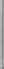 (Par020)(H14)Garden CourtKimberley (Par020)(H14)R 2 800Garden CourtKimberley (Par020)(H14)R 1 400Garden CourtKimberley (Par020)(H14)R 1 400Garden CourtKimberley (Par020)(H14)R 1 400Garden CourtKimberley (Par020)(H14)R 1 400Garden CourtKimberley (Par020)(H14)R 1 400Garden CourtKimberley (Par020)(H14)R 2 800Garden CourtKimberley(Par020)(H14)R 5 600Garden CourtMorningside (Par020)(H22)R 1 200R 700Garden CourtMorningside (Par020)(H22)R 1 200Garden CourtMorningside (Par020)(H22)R 2 400Garden CourtMorningside (Par020)(H22)R 3 600Garden CcurtWoodmead(Hsw)Cedarwoods OfSandton(Cdh)R 4 262-Fortis HotelHighveld(P72)R 1 300-City Lodge PortElizabeth(C06)R 1 400--Garden CourtKing's Beach (Par020)(H15)R 1 400Garden CourtKing’s Beach (Par020)(H15)R 1 400Premier Hotel EastLondon lcc - 5029(Pr2)R 1 425Southern SunElangeni Maharani (Par020)(H27)R 2 421-Protea HotelKimberley(Krp)R 1 400--Protea HotelKnysna Quays(P52)R 2 800City LodgeGrandwest(C22)R 1 400--Fortis HotelWitbank(P01)R 1 400Augusta Bay(Aub)R 1 100City LodgePinelands(C09)R 1 400-The ImperialHotel(P22)R 1 400Garden CourtMorningside (Par020)(H22)R 3 600Garden CourtTaj	CapeTown(Tj1)R 1 412Taj	CapeTown(Tj1)R 2 824-Taj	CapeTown(Tj1)R 1 412TownhouseHotel(Toh)R 1 495Protea	HotelHunters Rest(Hun)R 1 400Protea Hotel TygerValley(P21)R1 386Protea	HotelMarine(P36)R 1 400Protea	HotelBloemfontein Willow Lake(PwI)R 1 386Protea	HotelBloemfontein Willow Lake(PwI)R 1 386Garden	CourtKing's	Beach (Par020)(H15)R 1 400Garden	CourtKing's	Beach (Par020)(H15)R 1 400Premier	HotelKnysna - 132(Pk1)R 4 200Southern	SunBloemfontein (Par020)(H06)R 1 400Double	Tree	ByHilton Cape Town Upper Eastside(Do3)R 3 920R 1 100Queens	CasinoHotel(Qth)R 2 170R 1 300Queens	Casino(Par020)(Hct)(Par020)(Hct)Southern	SunElangeni Maharani(Par020)(H27)Southern	SunElangeni Maharani(Par020)(H27)R1 550R 4 100Protea	HotelDurbanviIle(Pv1)Protea	HotelDurbanviIle(Pv1)R2 255Garden	CourtNelson	Mandela Boulevard (Par020)(H58)Garden	CourtNelson	Mandela Boulevard (Par020)(H58)R2 800Protea	HotelBloemfontein(Prb)Protea	HotelBloemfontein(Prb)R2 800R 2 000Protea	HotelNeIspruit(P48)Protea	HotelNeIspruit(P48)R2 772R 1 500Garden	CourtSouth	Beach (Par020)(H02)Garden	CourtSouth	Beach (Par020)(H02)R1 165R 4 100Garden	CourtPolokwane (Par020)(H38)Garden	CourtPolokwane (Par020)(H38)R1 400SouthernCape(Par020)(Hct)SunSunR1 400R 1 300Sunsquare	CapeTown(Par020)(H54)Sunsquare	CapeTown(Par020)(H54)R1 200R 1 300Round And AboutTravelers(Ra0)Round And AboutTravelers(Ra0)R 1 200R 1 200Devonvale Golf &Wine Estate(Dgw)Devonvale Golf &Wine Estate(Dgw)R1 128(i)(aa) Nameof each hotel(bb) Cost of accommodation of each hotel stay(ii) Cost of Shuttle Service Used(iii) Total amount oftraveling allowance2014BOARD MEMBERSBOARD MEMBERSBOARD MEMBERSBOARD MEMBERSTown	HouseHotelR 1 135,00MercureBedfordviewHotelR 895,00R934,00ManhattanHotelR 1 100,00R 1 024,002014SENIOR MANAGEMENTSENIOR MANAGEMENTSENIOR MANAGEMENTSENIOR MANAGEMENTHoliday	Inn ExpressCape TownR 1 131,00Road	LodgeHotelR 1 220,80Prine CottageB&BR 555,00Town	HouseHotelR 1 135,00Hotel	InnExpress Cape Town, TownhouseHotelR 2 216,10--Road	LodgeDurbanR 1 220,802015BOARD MEMBERSBOARD MEMBERSBOARD MEMBERSBOARD MEMBERSMercure HotelR 1 906,50R934,00Garden CourtEast GateR 1 384,49R934,00Garden CourtR 2 823,48Sandton CityR934,002015SENIOR MANAGEMENTSENIOR MANAGEMENTSENIOR MANAGEMENTSENIOR MANAGEMENTHoliday	InnExpressR 1 049,91HarbourBridge HotelR 897,55--Holiday	InnExpress	- Cape TownR 939,30ChapmansPeak HotelR 4 400,00-TownHouseHotel CapetownR 1 316,00-Holiday	InnExpress	- Cape TownR 2 181,00-CunninghamCottageR 3 080,00-Holiday	InnExpress	- Cape TownR 1 049,91-Holiday	InnExpress	- Cape TownR 939,30-ChapmansPeak HotelR 4 400,00-Holiday	InnExpress	- Cape TownR 2 181,00-2016BOARD MEMBERSBOARD MEMBERSBOARD MEMBERSBOARD MEMBERSHoliday	InnHotelR 2 179,96MercureBedfordview HotelR 1 178,30R998,00AbsoluteCornwellGuest House And Self CateringR 1 840,00R 1 840,00R998,00BirchwoodHotelR 1 325,00R 1 325,00R998,00MercureBedfordview HotelR 1 009,61R 1 009,61R998,00StayeasySouthren Sun EastgateR 819,00R 819,00R998,00StayeasySouthren Sun EastgateR 1 376,19R 1 376,19R998,0020172017SENIOR MANAGEMENTSENIOR MANAGEMENTSENIOR MANAGEMENTSENIOR MANAGEMENTSENIOR MANAGEMENTHoliday	Inn ExpressCape TownR 1 100,35R 1 100,35Holiday	InnExpressCape TownR 1 090,00R 1 090,00-AbsoluteCornwell Guest House And	Self CateringR 1 840,00R 1 840,00-Holiday	Inn”Express Cape TownR 1 060,50R 1 060,50Holiday	InnExpress	- Cape TownR 1 119,98R 1 119,98ParliamentHotelR 950,00Holiday	InnExpress	- Cape TownR 1 100,90-2017SENIOR MANAGEMENTSENIOR MANAGEMENTSENIOR MANAGEMENTSENIOR MANAGEMENTHoliday	Inn Express- Cape TownR 1 965,00Townhousehotel - Cape TownR 3 900,00Holiday	InnExpress- Cape TownR 1 495,00Holiday	InnExpress- Cape TownR 1 965,00-PaliamentHotelR 920,00-